Η θέση της γυναίκας και ο θεσμός του γάμου στην βυζαντινή κοινωνία.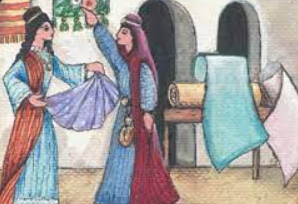 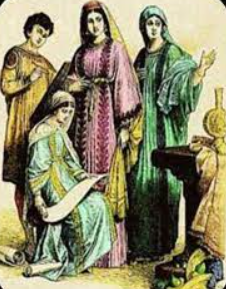 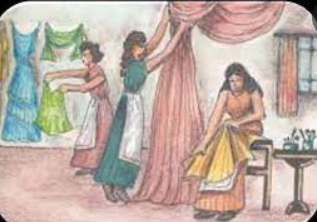 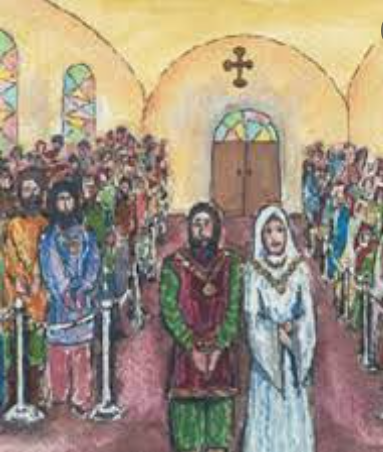 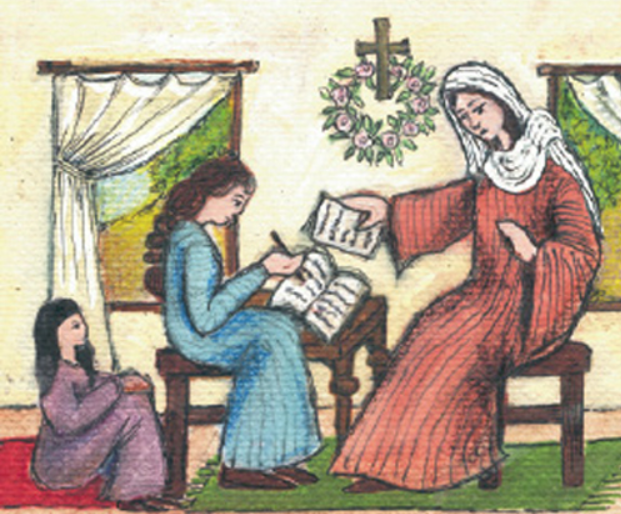 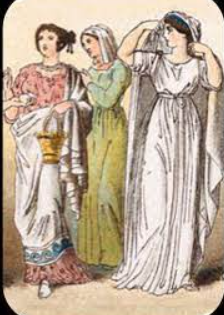 